Расширены функции Правительственной комиссии по вопросам оптимизации и повышения эффективности бюджетных расходов Закреплено, в частности, что Комиссия рассматривает: неурегулированные разногласия по проекту перечня налоговых расходов или предложениям о внесении изменений в перечень; неурегулированные разногласия по проектам методик оценки эффективности налоговых расходов; результаты оценки налоговых расходов. 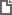 Постановление Правительства РФ от 07.04.2023 N 560
"О внесении изменений в пункт 4 Положения о Правительственной комиссии по вопросам оптимизации и повышения эффективности бюджетных расходов" 